Publicado en  el 24/04/2014 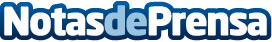 Nuevo órgano de dirección de la Comisión de Abogados de EmpresaDatos de contacto:Colegio de Abogados de BarcelonaNota de prensa publicada en: https://www.notasdeprensa.es/nuevo-organo-de-direccion-de-la-comision-de_1 Categorias: Derecho http://www.notasdeprensa.es